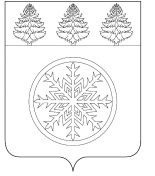 РОССИЙСКАЯ ФЕДЕРАЦИЯИРКУТСКАЯ ОБЛАСТЬД у м аЗиминского городского муниципального образованияРЕШЕНИЕот 26.03.2015				г. Зима				№ 56О внесении изменений в план работыДумы Зиминского городского муниципальногообразования шестого созыва на 1-е полугодие 2015 года	В соответствии со статьей 15 Регламента Думы Зиминского городского муниципального образования, руководствуясь статьей 36 Устава Зиминского городского муниципального образования, Дума Зиминского городского муниципального образованияР Е Ш И Л А:Внести в решение Думы Зиминского городского муниципального образования от 25.12.2014 № 33 «Об утверждении плана работы Думы Зиминского городского муниципального образования на 1-е полугодие 2015 года» (далее – решение) следующие изменения:В приложении «План  работы Думы Зиминского городского муниципального образования VI созыва на 1-е полугодие 2015 года» к решению в  разделе «Дата заседания. Содержание вопроса»:в подразделе «26 марта»:	- пункт 3 «Об утверждении отчета об исполнении бюджета Зиминского городского муниципального образования за 2014 год» исключить;	- нумерацию пунктов 4, 5, 6 изменить соответственно на  3 ,4, 5;	1.1.2.  подраздел «23 апреля» дополнить пунктами 6, 7 следующего содержания:	2. Опубликовать настоящее решение в средствах массовой информации.	3. Контроль исполнения настоящего решения оставляю за собой.Председатель ДумыЗиминского городскогомуниципального образования						          Г.А. Полынцева6Об утверждении отчета об исполнении бюджета Зиминского городского муниципального образования за 2014 год.В.В. МонидА.Н. КоноваловЛ.В. Степанова7О предоставлении мер социальной поддержки в 2014 году.З.Ю. ЛенскаяН.А. Макова